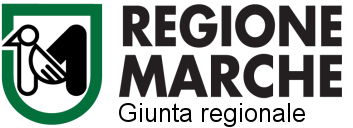 Comune di FossombroneEnte capofila dell’ATS n7Corso Garibaldi, 8 61034 – Fossombrone PU					Il/la  sottoscritto/a …………..…………………............................................………........................................	nato/a a	………….…………..…………….. il ………………..…………………….….	residente a ………………………………………………………………………………………………...…in via ………….………………………………………….………………..n. ……… Cap ……….………Codice fiscale…………………………………………………………………………………………………...Tel. …………………Cell. …………………..………email:…………………………………………………..PRESA visione della DGR n. 1474 del 12.11.2018“Istituzione del servizio civile volontario degli anziani. Criteri per l’attuazione degli interventi e per il riparto delle risorse da trasferire agli Ambiti Territoriali Sociali –annualità 2018”.VISTO l’Avviso di ATS relativo al servizio civile volontario anziani 2018 DICHIARAdi avere i requisiti per la partecipazione,in particolare:- età superiore a 60 anni;-  essere pensionato/a a decorrere dal…………………………………………..- non essere un lavoratore subordinato e autonomo, o soggetto ad esso equiparato si sensi della normativa vigente:- di essere idoneo fisicamente all'impiego (allega certificato medico rilasciato dall’ASUR ove richiesto)  ovvero si impegna a produrre consegnare certificato prima di iniziare il servizio civile;- di non aver riportato condanne penali per reati contro la persona;- di accettare senza riserve quanto previsto dall'avviso pubblico sul servizio civile volontario anziani in ordine alla tipologia di impiego, contributo rimborso spese previsto dalla DGR n.1474/2018- di essere a conoscenza che, in caso di avvio del servizio, dovrà essere sottoscritto apposito “atto d’impegno” con l'ente selezionato dall’Ente capofila dell’ATS in cui saranno altresì dettagliate le prestazioni richieste, le eventuali spese autorizzate al rimborso e le polizze assicurative previste e stipulate dall’Ente;-di autorizzare il trattamento dei dati personali ai sensi di quanto previsto dal d. lgs. 196/2003 per le finalità inerenti il bando del servizio civile anziani. E inoltre:di possedere le seguenti esperienze professionali, attitudini, competenze, esperienze, etc.………………………………………………………………………………………………………………………………………………………………………………………………………………………………………………………………………………………………………………………………………………………………………………………………………………………………………………………………………………………………………………………………………………………………………………………………………………………………………………………………CHIEDEDi poter essere iscritto all’elenco dell’ATS n7 per partecipare alle attività relative il servizio civile volontario anziani nei seguenti ambiti d’intervento   – Art. 3 LR 3/2018 (indicare con una crocetta l’ambito/ambiti prescelto/i):Attività di accompagnamento nell'ambito di servizi di trasporto per l'accesso a prestazioni sociali e socio-sanitarie;Attività di assistenza agli studenti presso le mense, le biblioteche scolastiche, gli scuolabus e gli edifici scolastici durante il movimento degli stessi;animazione, gestione e supporto alle attività che si svolgono durante mostre e manifestazioni, nonché nei musei, biblioteche, parchi pubblici, sale di ritrovo e di quartiere, impianti sportivi, aree sportive attrezzate, centri sociali, ricreativi e culturali;Interventi di carattere ecologico, stagionali o straordinari, nel territorio, nei litorali, nelle zone boschive;Si allega allo scopo :-copia documento di identità in corso di validità;Allega inoltre:-certificato medico d’idoneità psicofisica -altro specificare…………………………………………………….Luogo e data ________________																Firma                                                                       ___________________________________	Informativa trattamento dati (articolo 13, Regolamento UE n. 2016/679)CHI SIAMO TITOLARE DEL TRATTAMENTO: Comune di Fossombrone C.so Garibaldi, 8 - 61034 Fossombrone Centralino Tel. 0721/7231 - Fax 0721/723205 Email: comune.fossombrone@provincia.ps.it PEC comune.fossombrone@emarche.it (Capacità massima allegati: 100 MB) RESPONSABILE PROTEZIONE DATI: Sig. GIULIANO MAZZARINI Incaricato da STEP s.a.s. di Bocchini Carla & c. Via Campania, 23 60035 Jesi (AN Tel. / 0731.214969 e-mail / PEC: giuliano.mazzarini@2step.it Il Comune di Fano è il TITOLARE DEL TRATTAMENTO dei dati personali che riguardano Lei (Interessato) e la Sua famiglia e possono essere comunicati con la modulistica cartacea o inviati tramite gli strumenti del web, nel momento di una qualsiasi richiesta oppure provenienti da altri comuni o altri enti pubblici. Il RESPONSABILE della PROTEZIONE dei DATI (o Data Protection Officer ‐DPO) è il Suo punto di contatto per qualsiasi questione o problema legati all’applicazione del Regolamento. COSA FACCIAMO CON I VOSTRI DATI (Categorie dati, obbligo legale/contrattuale, requisito necessario) Di solito richiediamo e trattiamo soltanto «dati personali» comuni; in alcuni casi è necessario trattare anche “dati particolari” e sarà cura del personale di sportello comunicare a Lei e ai Suoi familiari tutte le informazioni necessarie. Fornire i Suoi dati personali è obbligatorio e necessario per poter usufruire dei servizi forniti dal Comune di Fano. PERCHÉ TRATTIAMO I VOSTRI DATI (Finalità) Trattiamo i Suoi dati per lo svolgimento delle funzioni istituzionali e pubblicistiche, per l’adempimento degli obblighi di legge come le norme civilistiche, fiscali, contabili, di gestione amministrativa e di sicurezza ma anche per la valutazione della qualità dei servizi erogati, per gli obblighi di natura precontrattuale, contrattuale, legale, per le comunicazioni di servizio, per la gestione dei reclami e infine per il riscontro delle richieste di informazioni inoltrate. Non è quindi necessario richiedere il Suo consenso, poiché i trattamenti sono sempre strettamente legati alle funzioni istituzionali. I Suoi dati personali, anche se raccolti da uno specifico settore comunale, potranno essere utilizzati dal Titolare anche per esigenze di altri settori, purché il trattamento sia sempre connesso al perseguimento delle finalità istituzionali. Il Suo Consenso è richiesto solo quando il trattamento dei dati riguarda delle finalità considerate importanti per il Comune ma che non rientrano nelle funzioni istituzionali previste dalle norme nazionali. Molti trattamenti sono informatizzati e in alcuni casi è possibile che i Suoi dati personali o quelli della Sua famiglia, siano comunicati alle aziende che svolgono queste attività per nostro conto, comunque nominate Responsabili Esterne e istruite a trattare i dati in massima sicurezza. COME TRATTIAMO I VOSTRI DATI E CON QUALI MEZZI (Modalità di trattamento) Trattiamo i Suoi dati personali presso gli uffici comunali, in formato cartaceo e digitale. Adottiamo tutte le misure tecniche e organizzative utili ad evitare problemi di accesso non autorizzato, divulgazione, modifica o distruzione. Per alcuni trattamenti utilizziamo anche il cloud, ma con i data center posizionati esclusivamente in Italia. Soltanto il personale autorizzato dal Titolare può accedere per effettuare le operazioni di trattamento o di manutenzione dei sistemi. Non sono utilizzati sistemi di decisione automatica, compresa la profilazione. DOVE E A CHI FINISCONO I VOSTRI DATI (Comunicazione a terzi e categorie di destinatari) I Suoi dati personali sono comunicati agli altri enti pubblici rispettando gli obblighi previsti dalle leggi e dai regolamenti, non saranno mai diffusi e non saranno comunicati senza il Suo consenso. I Suoi dati non saranno trasferiti né in Stati membri dell’Unione Europea, né in Paesi terzi non appartenenti all’Unione Europea e con normative di protezione dei dati personali non allineate al Regolamento. QUANTO TEMPO CONSERVIAMO I VOSTRI DATI (Periodo di conservazione) Le norme nazionali sulla conservazione prevedono che i Suoi dati personali continuino ad essere memorizzati per tutto il tempo necessario al perseguimento delle finalità sopra riportate. QUALI SONO I VOSTRI DIRITTI Può richiedere direttamente al Titolare del trattamento di vedere, correggere, cancellare o limitare i dati che trattiamo e che riguardano Lei o la Sua famiglia. In alcuni casi, può anche opporsi o revocare il Suo consenso al trattamento; ha anche il diritto alla portabilità dei dati e quindi in qualsiasi momento può richiedere una copia digitale degli stessi o il trasferimento automatico tra enti pubblici. COME POTETE ESERCITARE I VOSTRI DIRITTI In base all’art.15 e seguenti del REGOLAMENTO UE, gli interessati ovvero le persone fisiche cui si riferiscono i dati, possono esercitare in qualsiasi momento i propri diritti nei confronti del Titolare; in particolare il diritto di accesso ai propri dati personali, di chiederne la rettifica o la limitazione, l’aggiornamento se essi risultano incompleti o erronei e la cancellazione, se essi sono stati raccolti in violazione di legge, nonché’ di opporsi al loro trattamento, fatta salva l’esistenza di motivi legittimi da parte del TITOLARE. Per tali motivi, è possibile rivolgersi al Titolare, oppure al Responsabile ella protezione dei dati (DPO-RPD) al seguente indirizzo mail: giuliano.mazzarini@2step.it L’interessato potrà proporre reclamo all’Autorità di controllo italiana, Garante per la protezione dei dati personali (Garante per la Privacy) con sede in ROMA, Piazza di Monte Citorio n.121, CAP 00186. AGGIORNAMENTI L’Informativa è lo strumento previsto dal Regolamento per applicare il principio di trasparenza e agevolare Lei (interessato) nella gestione delle informazioni che trattiamo e che La riguardano. Al variare delle modalità di trattamento, della normativa nazionale o europea, l’Informativa potrà essere revisionata ed integrata; in caso di cambiamenti importanti, sarà data notizia nella home page del sito web istituzionale. SERVIZIO CIVILE VOLONTARIO DEGLI ANZIANIRICHIESTA ISCRIZIONE ELENCO ANZIANIANNUALITA’ 2018Dichiarazione sostitutiva (artt. 46/47 DPR 28/12/2000, n. 445)